Провели социальный опрос жителей города Лесозаводска. Наши вопросы: 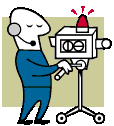 У вас есть дома интернет?Вы читаете книги?Посещаете библиотеки?Как вы думайте, интернет  хорошо или плохо?Может ли интернет заменить человеку книгу?Группа журналистов и аналитиков.Учащиеся 10 класса.